MAT 8. RAZRED (sreda, 27. 5. 2020)Rešitve nalog: SDZ (5. del), str. 63/ 7                                               str. 64/ 9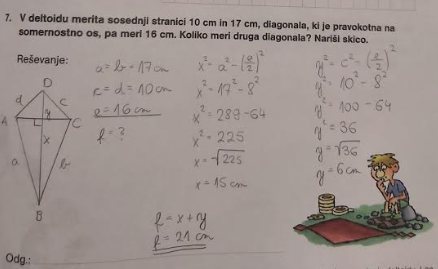 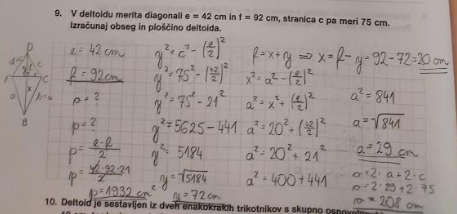 OBRAVNAVA UČNE SNOVI: UPORABA PITAGOROVEGA IZREKA V ENAKOKRAKEM TRAPEZUUčenci, danes se boste naučili, kako uporabimo Pitagorov izrek v enakokrakem trapezu.V zvezek zapiši naslov: UPORABA PITAGOROVEGA IZREKA V ENAKOKRAKEM TRAPEZU.V SDZ (5. del) je ta učna snov na strani 65 in 66.Zapiši si naslednjo nalogo (SDZ, 5. del, str. 66):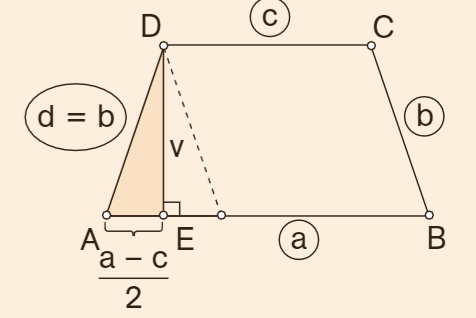 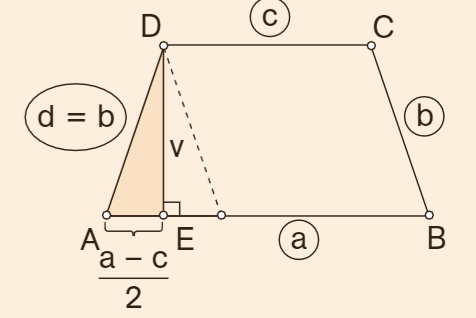 Enakokraki trapezVišina, ki je pravokotna na osnovnico, oblikuje pravokotni trikotnik AED.Dolžina daljice AE je enaka polovici razlike dolžin obeh osnovnic, kar zapišemo kot S pomočjo Pitagorovega izreka izrazimo višino, ki je kateta pravokotnega trikotnika AED.Sedaj pa izrazimo še kateto    in hipotenuzo  v pravokotnem trikotniku AED:V SDZ (5. del) reši naslednje naloge: str. 67/ 1 (a, b, c)